„BILLEGBALLAG”Irodalmi pályázat Kányádi Sándor emlékére " A vers olyan, mint a lábbeli: mindenki a maga lelki lúdtalpa szerint taposhatja."   (Kányádi Sándor)Kedves Gyerekek!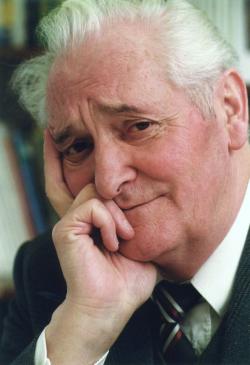 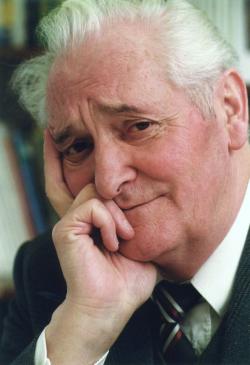 Kányádi Sándor sok-sok gyermekvers, mese írója 2019. május 10-én lenne 90 éves,        2018. június 20-án halt meg.Műveit angol, észt, finn, francia, német, norvég, orosz,portugál, román és svéd nyelvekre is lefordították. E pályázattal rá emlékezünk.A pályázaton való részvétel feltételei:Pályázni egyénileg lehet, 3 - 8. osztályos gyerekeknek.A pályázat beküldési határideje: 2018. január 15.A pályázatra írd rá nevedet, osztályodat!A pályázatot az iskolai könyvtárba add be!feladat Mit tudsz Kányádi Sándorról?1. Hol született az erdélyi származású magyar költő?KolozsváronNyerges tetőnNagygalambfalvánSzékelyudvarhelyen2. Mikor halt meg a Nemzet Művésze?Még él, kortárs költőnk2008192920183. Melyik magyar együttes adott ki lemezt a költő megzenésített verseivel?ZabszalmaKalákaBóbitaKolompos4. Melyik irodalmi és ismeretterjesztő gyermeklap szerkesztőjeként dolgozott?CimboraMikkamakkaIrkaNapsugár5. Milyen írói álnéven is dolgozott Kányádi Sándor?Székely GáborKónya GáborGalambfalvi SándorKánya Sándorfeladat Húzd le az alábbi - Kányádi verseiben szereplő - szavakat! A megmaradt betűket összeolvasva Kányádi Sándor egyik versének címét kapjátok.latyakos, nyekkent, mézeskalácsos, kofa, racka, kos, birka, mészáros, ősz, átok, ördög, medve, buta, cécóMEGFEJTÉS:……………………………………………………………………………………………………………………………………..feladat A vízszintes meghatározások egy-egy Kányádi Sándor verscímet rejtenek. A megfejtés hogyan kapcsolódik a költőhöz? 1. ösvényen2. ordas3. madarat elkergető4. ………………. – napi vásár5. ébresztgető6. kelmét készítő iparos7. Billegballag a neve az egyiknek8. a varjú rokona9. fák között sétáltam10. társas madárfaj11. közismert énekesmadarunk12. kukta, séf13. ravaszdi menü14. szelíd maci15. agancsos állat itt iszikMEGFEJTÉS:……………………………………………………………………………………………………………………………………feladatCsoportosítsd a Kányádi Sándor műveiben is előforduló szavak rokon értelmű megfelelőit!viskó:…………………………………………………………………………………….pad:……………………………………………………………………………………….tarisznya:……………………………………………………………………………….1. ülőhely 2. kalyiba 3. szütyő 4. iszák 5. kulipintyó 6. vityilló 7. szeredás 8. romos ház9. átalvető 10. lóca11. szakállszárító 12. ülőalkalmatosságfeladatIskolánk könyvtárának weblapján a SZIKLA menüben keresd meg, hogy Kányádi Sándor mely önálló kötetei találhatók meg könyvtárunkban? Írd le a címüket!……………………………………………………………………………………………………………………………………………………………………………………………………………………………………………………………………………………………………………………………………………………………………………………………………………..…………………………………………………………………………………………………………………………………..…………………………………………………………………………………………………………………………………..…………………………………………………………………………………………………………………………………..………………………………………………………………………………………………………………………………….………………………………………………………………………………………………………………………………….feladatKányádi Sándor nagyon ritmikus, vidám verseket írt. Írj Te is rövid, humoros, maximum 3 versszakból álló mondókát! Válassz egy témát, adj címet a versnek! Készíts hozzá illusztrációt is!állatoknövényekidőjárás természet évszakokhónapok felnőttekgyerekekLKOFAMÉZESKARACKAAKOSATNYEKKENTZLYOÖRDÖGKCBÁAŐMEDVEOÉICKSSBUTAKCRSOZOÁTOKSÓKOSMÉSZÁROSAS1.2.3.4.5.6.7.8.9.10.11.12.13.14.15.